<Company Name>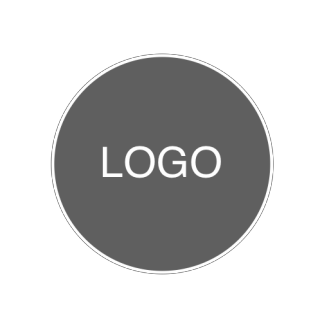 <123 Street Address, City, State, Zip/Post><Website, Email Address><Phone Number>BILL TO	PROJECT DETAILS	Invoice No: #INV00001<Contact Name>	<Project Name>	Invoice Date: 11/11/11<Client Company Name><Address><Phone, Email><Project Description>Due Date: 12/12/12Thank you for your business!Balance Due  $	-Terms & Instructions<Add payment instructions here, e.g: bank, paypal...><Add terms here, e.g: warranty, returns policy...>DESCRIPTION	HOURSDESCRIPTION	HOURSRATETOTAL0.000.000.000.000.000.000.000.000.000.000.00